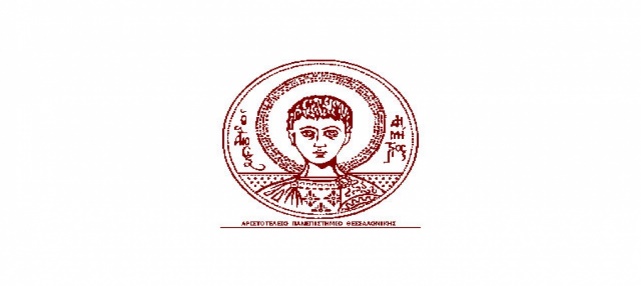 	ΑΡΙΣΤΟΤΕΛΕΙΟ ΠΑΝΕΠΙΣΤΗΜΙΟ ΘΕΣΣΑΛΟΝΙΚΗΣ	Εκπόνηση ανεξάρτητης επιβλεπόμενης μελέτηςΗ ανεξάρτητη επιβλεπόμενη μελέτη είναι εργασία ανασκόπησης της βιβλιογραφίας σε θέματα συναφή με τα μαθήματα και γνωστικά αντικείμενα που καλύπτει το μεταπτυχιακό πρόγραμμα σπουδών «Διοίκηση Αθλητισμού, Αναψυχής και Αθλητικού Τουρισμού». Ο/Η φοιτητής/-ρια τη δηλώνει ως μάθημα στη Γραμματεία του ΠΜΣ. Η εκπόνησή της γίνεται σε συνεργασία με τον επιβλέποντα καθηγητή ο οποίος πρέπει να είναι μέλος ΔΕΠ του τμήματος.Η ανεξάρτητη μελέτη αφορά την εμβάθυνση μέσω συστηματικής ανάλυσης, αξιολόγησης και κριτικής προσέγγισης ερευνητικών εργασιών σε θεματολογίες μαθημάτων κορμού ή κατεύθυνσης του προγράμματος «Διοίκηση Αθλητισμού, Αναψυχής και Αθλητικού Τουρισμού». Η έκταση της δεν μπορεί να είναι μικρότερη των 6.000 λέξεων (σώμα εργασίας χωρίς αναφορές) ενώ αυτή θα πρέπει να καλύπτει τουλάχιστον 15-20 ερευνητικά άρθρα. Μετά την ολοκλήρωση της η εργασία αναρτάται στην ιστοσελίδα του μεταπτυχιακού προγράμματος «Διοίκηση Αθλητισμού, Αναψυχής και Αθλητικού Τουρισμού» . Η ανασκόπηση της βιβλιογραφίας μπορεί να είναι συστηματική ή αφηγηματική. Και στις δύο περιπτώσεις αυτή θα πρέπει να έχει την ακόλουθη δομή:ΠερίληψηΛέξεις κλειδιάΠίνακας Περιεχομένων – Πινάκων - ΣχημάτωνΓενική εισαγωγήΣχετικές Θεωρίες στο θέμαΣκοπός της ανασκόπησηςΑνασκόπηση ερευνώνΠίνακες ΒιβλιογραφίαςΣχόλια – Συζήτηση - ΣυμπεράσματαΠρακτικές εφαρμογές και προεκτάσειςΣημασία για την ανθρώπινη απόδοσηΒιβλιογραφίαΧρήσιμες ιστοσελίδες για αναζήτηση βιβλιογραφίας:PubMed: http://www.ncbi.nlm.nih.gov/pubmedΒιβλιοθήκη ΑΠΘ: www.lib.auth.grΜηχανή αναζήτησης 'Summon‘ScopusWeb of ScienceProQuest CentralΟδηγίες για την αναζήτηση και ανάγνωση επιστημονικών άρθρωνΤο άρθρο να είναι ερευνητικόΝα έχει οργανωμένη δομή (εισαγωγή, μεθοδολογία, αποτελέσματα, συζήτηση, συμπεράσματα)Να είναι σχετικά πρόσφατοΝα είναι αξιόπιστο και έγκυροΠως θα ελέγξετε την αξιοπιστία;Ελέγξτε το Impact Factor του περιοδικού ( www.lib.auth.gr, journal citation reports)        Ετοιμάστε το διάγραμμα του άρθρουΤίτλοςΣκοπός (σε μία πρόταση)Μέθοδος  ΔείγμαΑνεξάρτητες μεταβλητές (τι συγκρίνει;;)Εξαρτημένες μεταβλητές (τι μετράει;;)Αποτελέσματα (επιγραμματικά)συμπεράσματαΕτοιμάστε τον Πίνακα (ή Πίνακες) της βιβλιογραφίας Υπόδειγμα βιβλιογραφικού πίνακα